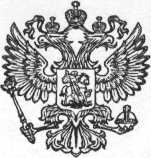 БРЯНСКАЯ ОБЛАСТЬ  КЛИМОВСКИЙ  РАЙОННОВОЮРКОВИЧСКАЯ СЕЛЬСКАЯ АДМИНИСТРАЦИЯ НОВОЮРКОВИЧСКОГО СЕЛЬСКОГО ПОСЕЛЕНИЯ                                                     П О С Т А Н О В Л Е Н И Еот  «19»  ноября  2020 г.                                    №     29с. Новые Юрковичи                        В соответствии с  Федеральным законом № 443-ФЗ от 28.12.2013 г. «О федеральной информационной системе и о внесении изменений в Федеральный закон «Об общих принципах организации местного самоуправления в Российской Федерации», постановлением  Правительства РФ  № 1221 от 19 ноября . «Об утверждении правил присвоения, изменения и аннулирования адресов» и № 492 от 22.05.2015г. «О составе сведений об адресах, размещаемых в государственном адресном реестре, порядке межведомственного информационного взаимодействия при ведении государственного адресного реестра, о внесении изменений и признании утратившим силу некоторых актов Правительства Российской Федерации», приказом Минфина России от 05.11.2015 г. № 171н «Об упорядочении Перечня элементов планировочной структуры, элементов улично-дорожной сети, элементов объектов адресации, типов зданий (сооружений), помещений, используемых в качестве реквизитов адреса, и Правил сокращенного наименования  адресообразующих элементов», в связи с инвентаризацией адресов  в пос. Синявки Климовского района Брянской области            ПОСТАНОВЛЯЮ:            1. Присвоить жилому дому с кадастровым номером 32:12:0000000:469, общей площадью 85,3 кв.м., расположенному по адресу: Российская Федерация, Брянская область, Климовский район, с. Новые Юрковичи, ул. Коммунистическая, д. 12 адрес: Российская Федерация, Брянская область, Климовский район, пос. Синявки,  ул. Коммунистическая,   д. 12.           2. Контроль за исполнением настоящего постановления оставляю за собой.И.о. главы  Новоюрковичской сельской администрации:                                                                                              О.В. ОсокинаО  присвоении  адреса жилому дому